Equal Opportunities Monitoring Form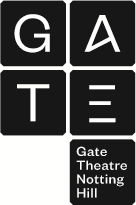 for all recruitmentThe Gate is committed to promoting theatre as an activity for all.  In order to achieve this, the Gate undertakes to ensure that all job applicants, employees and participants are treated equally and encouraged to develop and maximise their true potential irrespective of gender and gender reassignment, marital or maternal status, race (including nationality and national origin), disability, sexual orientation, religion or age.  You can find a copy of our Equal Opportunities Statement on our website, under the ‘About’ section. Please follow the link to complete the form:https://www.surveymonkey.co.uk/r/C86LZPCThe information given on the form will have no bearing on the application selection process, and is purely for monitoring purposes. It will be treated anonymously and in confidence.